ЧЕРНОПЕНСКИЙ  ВЕСТНИК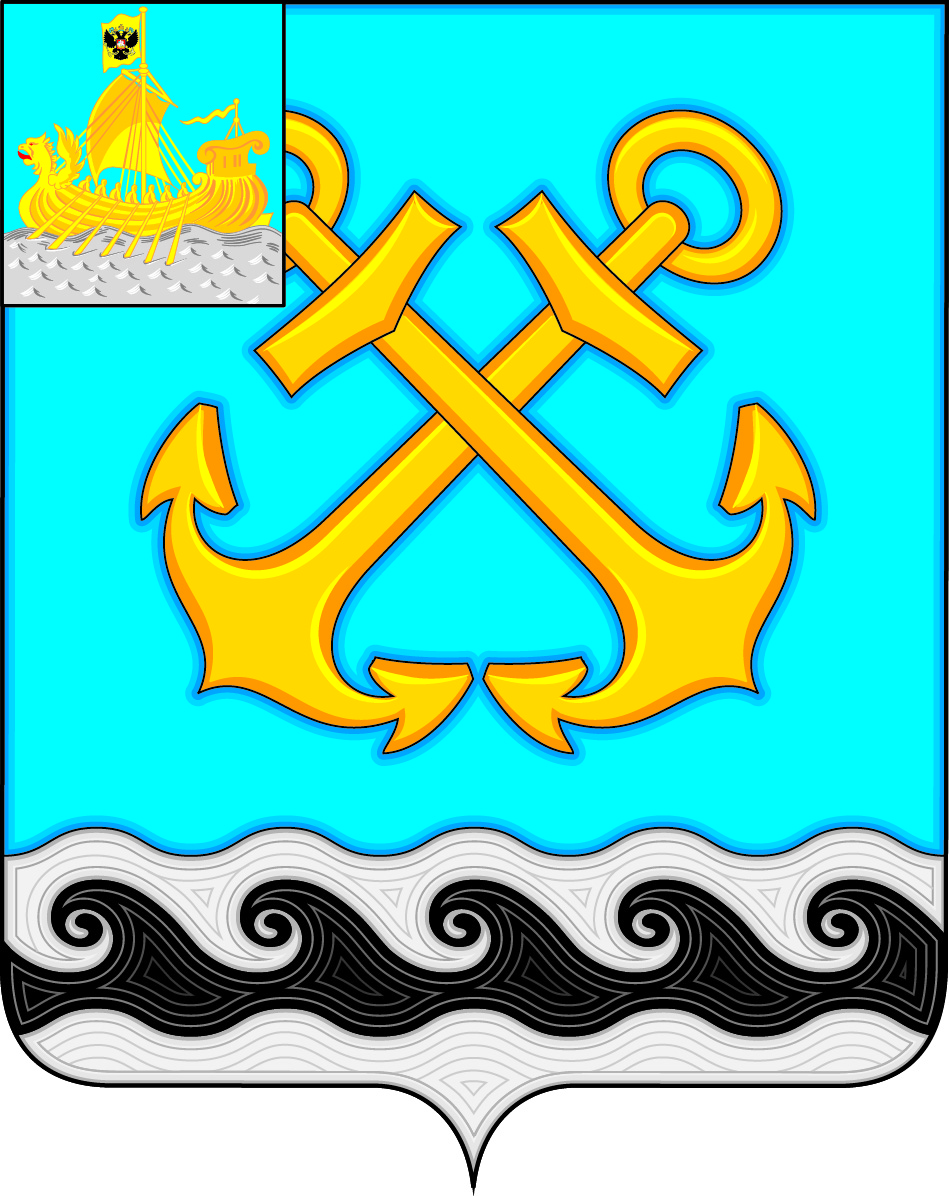 Информационный бюллетень Учредитель: Совет депутатов Чернопенского сельского поселения Костромского муниципального районаКостромской областиИнформационный бюллетеньвыходит с 30 ноября 2006 года             № 8                  пятница  03 июня 2022 года Сегодня в номере:Сообщение Костромской  межрайонной природоохранной  Прокуратуры о прекращении эксплуатацию углетомильных печей в отсутствие пылегазоочистного оборудования……………………………..стр. 2Сообщение Костромской  межрайонной природоохранной  Прокуратуры о принятии участия прокуратуры  в экологической акции «Чистый берег» ……………………………………………………………………………………...стр.2Сообщение Костромской  межрайонной природоохранной  Прокуратуры о проверка по факту добычи водных биологических ресурсов запрещенными орудиями лова………………………………………………..стр. 2Разъяснение Костромской  межрайонной природоохранной  Прокуратуры о вопросах строительства и эксплуатации объектов, не связанных с созданием лесной инфраструктуры…………………………стр.3Сообщение  прокуратуры Костромского района о работе «горячая телефонная линия» по вопросам нарушения трудовых прав граждан, а также нарушения прав граждан на своевременное и полное обеспечение лекарственными средствами и медицинскими изделиями…………………………………………………….……………………стр.4 ******В Костромской области по требованию природоохранной прокуратуры суд обязал организацию прекратить эксплуатацию углетомильных печей в отсутствие пылегазоочистного оборудованияКостромской межрайонной природоохранной прокуратурой по многочисленным обращениям граждан проведена проверка соблюдения законодательства об охране атмосферного воздуха.Установлено, что предприятием, в целях производства древесного угля, в черте города Костромы эксплуатировались углетомильные печи в отсутствие пылегазоочистного оборудования.С целью устранения нарушений закона природоохранным прокурором руководителю предприятия внесено представление.В связи с тем, что меры, направленные на устранение нарушений,не приняты, природоохранный прокурор обратился в суд.Решением суда требования природоохранного прокурора удовлетворены. На предприятие и собственника земельного участка возложена обязанность прекратить эксплуатацию источников выбросов вредных (загрязняющих) веществ в атмосферный воздух.По ходатайству природоохранного прокурора судом приняты обеспечительные меры – наложен запрет совершать ответчикам сделки с имуществом и земельным участком.Устранение нарушений закона находится на контроле прокуратуры.*****Коллектив Костромской межрайонной природоохранной прокуратуры принял участие в экологической акции «Чистый берег»В рамках Федерального проекта «Сохранение уникальных водных объектов» в прибрежной зоне Идоломской дамбы коллективом Костромской межрайонной природоохранной прокуратуры принято участие в экологической акции «Чистый берег», организованной ФГБУ «Защитные сооружения Костромской низины» совместно с департаментом природных ресурсов и охраны окружающей среды Костромской области.В мероприятии принимали участие активисты Костромского клуба подводного плавания, интернет-клуба «Рыбалка-44», представители молодежных общественных движений, неравнодушные граждане, заботящиеся о сохранении природы родного края.В ходе мероприятия участники акции очистили прибрежную защитную зону Горьковского водохранилища от отходов. Всего было собрано более 50 килограммов мусора.******В Костромской области природоохранной прокуратурой проведена проверка по факту добычи водных биологических ресурсов запрещенными орудиями ловаКостромским межрайонным природоохранным прокурором в ходе ежегодного регионального турнира по изъятию незаконных орудий лова и сбора мусора «Чистые водоемы» в акватории Горьковского водохранилища обнаружена рыболовная сеть.Установлено, что неизвестным лицом в запретный срок (период), в месте нереста осуществлялась добыча (вылов) водных биологических ресурсов запретным орудием массового лова рыбы – сетью лесковой из мононити, длиной 50 метров, в которой обнаружены экземпляры различных пород – красноперки, леща, плотвы.Материалы проверки природоохранной прокуратуры направлены в порядке п. 2 ч. 2 ст. 37 УПК РФ в следственный орган для решения вопроса об уголовном преследовании по п. «б», «в» ч. 1 ст. 256 УК РФ (незаконная добыча (вылов) водных биологических ресурсов).******Костромская межрайонная природоохранная прокуратура разъясняет:вопросы строительства и эксплуатации объектов, не связанных с созданием лесной инфраструктурыСтатьей 21 Лесного кодекса Российской Федерации регламентированы вопросы строительства, реконструкции, капитального ремонта, ввода в эксплуатацию и вывода из эксплуатации, сноса, ликвидации и консервации объектов капитального строительства, не связанных с созданием лесной инфраструктуры.При строительстве, реконструкции, капитальном ремонте, вводе в эксплуатацию и выводе из эксплуатации объектов капитального строительства, не связанных с созданием лесной инфраструктуры, используются в первую очередь земли, не занятые лесными насаждениями, а также земли, занятые лесными насаждениями погибшими, поврежденными и перестойными лесными насаждениями. Сплошные рубки лесных насаждений для строительства, реконструкции, капитального ремонта объектов капитального строительства в целях создания и эксплуатации объектов лесоперерабатывающей инфраструктуры; осуществления рекреационной деятельности; осуществления религиозной деятельности, не допускаются. Частью 10 статьи 21 Лесного кодекса РФ установлено, что перечень объектов капитального строительства, не связанных с созданием лесной инфраструктуры, утверждается Правительством Российской Федерации для защитных лесов, эксплуатационных лесов, резервных лесов.Правительством Российской Федерации 30.04.2022 издано распоряжение № 1084-р, которым утвержден Перечень объектов капитального строительства, не связанных с созданием лесной инфраструктуры для защитных, эксплуатационных и резервных лесов.В Перечне приведен полный список объектов капитального строительства, не связанных с созданием лесной инфраструктуры, которые допускается строить, реконструировать, осуществлять на них капитальный ремонт, вводить в эксплуатацию и выводить из эксплуатации на землях лесного фонда.Предусматривается, что строительство, реконструкция и эксплуатация объектов капитального строительства, в отношении которых разрешение на строительство выдано (если выдача разрешения не требуется - начато строительство) до вступления в силу настоящего Распоряжения либо на проектную документацию которых получено положительное заключение государственной экспертизы, допускаются в случае, если такие объекты предусмотрены перечнем объектов, утвержденным Распоряжением Правительства РФ от 27 мая 2013 года № 849-р, и проектом освоения лесов, который получил положительное заключение государственной или муниципальной экспертизы проекта освоения лесов. Перечень должен учитываться хозяйствующими субъектами, осуществляющим деятельность на землях лесного фонда, а именно:✅ геологическое изучение недр, разведку и добычу полезных ископаемых;✅ строительство и эксплуатацию водохранилищ и иных искусственных водных объектов;✅ строительство, реконструкцию и эксплуатацию линейных объектов;✅ создание и эксплуатацию объектов лесоперерабатывающей инфраструктуры;✅ осуществление рекреационной деятельности;✅ осуществление религиозной деятельности.******03.06.2022 в период времени с 15.00 до 16.00 в прокуратуре Костромского района будет работать «горячая телефонная линия» по вопросам нарушения трудовых прав граждан, а также нарушения прав граждан на своевременное и полное обеспечение лекарственными средствами и медицинскими изделиями.На поступившие вопросы ответит помощник прокурора Костромского района Медведев Владислав Андреевич по телефону 45-47-42.Информационный бюллетень учрежден Советом депутатов Чернопенского сельского поселения.Выходит по мере необходимости, но не реже 1 раза в месяц, .Адрес издательства: п.Сухоногово, пл.Советская, 3	Контактный телефон: 664-963Ответственный за выпуск: Савина Г.В